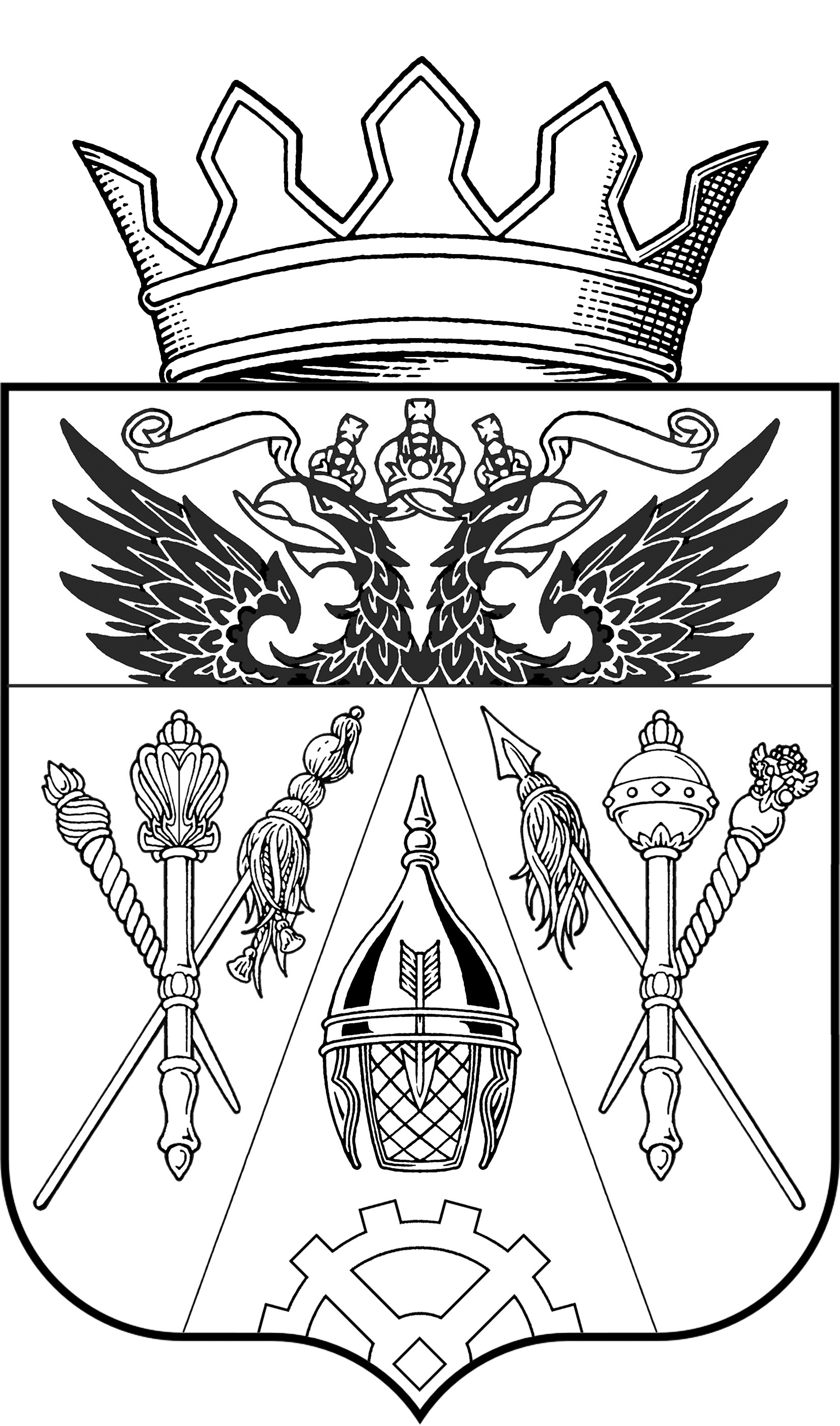 АДМИНИСТРАЦИЯ СТАРОЧЕРКАССКОГО СЕЛЬСКОГО ПОСЕЛЕНИЯПОСТАНОВЛЕНИЕВ соответствии с Федеральным законом от 25.12.2008 № 273-ФЗ 
«О противодействии коррупции», Федеральным законом от 02.03.2007№ 25-ФЗ 
«О муниципальной службе в Российской Федерации», постановлением Правительства Ростовской области от 14.05.2012 № 365 «Об утверждении порядка образования в органах местного самоуправления, аппаратах избирательных комиссий муниципальных образований комиссий по соблюдению требований к служебному поведению муниципальных служащих и урегулированию конфликтов интересов»ПОСТАНОВЛЯЮ:1. Внести в приложение № 2 к Постановлению администрации Старочеркасского сельского поселения № 40 от 19.05.2020 г. «О комиссии по соблюдению требований к служебному поведению муниципальных служащих, проходящих муниципальную службу в Администрации Старочеркасского сельского поселения, и урегулированию конфликта интересов», следующие изменения:«»5. Опубликовать настоящие постановление в информационном бюллетене нормативно-правовых актов Старочеркасского сельского поселения «Старочеркасский вестник» и разместить на официальном сайте Администрации Старочеркасского сельского поселения (http:\\старочеркасское-адм.рф).6. Контроль за выполнением постановления оставляю за собой.24.03.2023 г.№23ст. Старочеркасскаяст. Старочеркасскаяст. Старочеркасскаяст. Старочеркасскаяст. СтарочеркасскаяО внесении изменений в приложение № 2 к Постановлению администрации Старочеркасского сельского поселения № 40 от 19.05.2020 г. «О комиссии по соблюдению требований к служебному поведению муниципальных служащих, проходящих муниципальную службу в Администрации Старочеркасского сельского поселения, и урегулированию конфликта интересов»«Приложение  2к постановлению АдминистрацииСтарочеркасского сельского поселения от 19.05.2020 г.  № 40СОСТАВкомиссии по соблюдению требований к служебному поведению муниципальных служащих, проходящих муниципальную службу в Администрации Старочеркасского сельского поселения, и урегулированию конфликта интересовЧлены комиссии:И.О. Главы Администрации Старочеркасского сельского поселенияС.М. Богданов